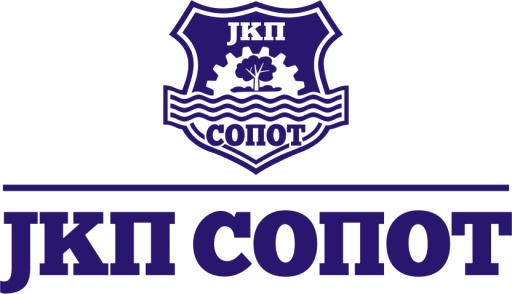 ЈАВНО  КОМУНАЛНО  ПРЕДУЗЕЋЕ''СОПОТ'' СОПОТ ИЗВЕШТАЈ О ПОСЛОВАЊУ У 2019. годиниС  о  п  о  т  :   Jун 2020.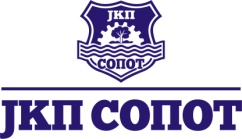 ОСНИВАЧ: Скупштина градске општине Сопот                                                                                                         МАТИЧНИ БРОЈ: 07006888     ПИБ  100224435                                                                          СЕДИШТЕ: Сопот, Кнеза Милоша 45а  Јавно комунално предузеће ''Сопот'' из Сопота у 2019. години је обављало послове у складу са програмом пословања и Статутом предузећа.	Претежна  делатност предузећа је : 	- сакупљање пречишћавање и дистрибуција вода	 Предузеће обавља и друге делатности :	- уклањање отпадних вода	- сакупљање отпада који није опасан	- третман и одлагање отпада који није опасан	- изградња путева и аутопутева 	- изнајмљивање властитих или изнајмљених некретнина и управљање њима	- услуге осталог чишћења 	- услуге уређења и одржавања околине	- погребне и сродне делатности. Предузеће је организовано у јединственом процесу рада а ради ефикаснијег извршавања послова, рад је организован по секторима и то :	- Сектор водовод и канализација	- Сектор чистоћа 	- Сектор возни парк	- Сектор заједничке службе 	У предузећу је у децембру 2019. било запослено 97 радника .СЕКТОР ВОДОВОД И КАНАЛИЗАЦИЈА Јавно комунално предузеће ''Сопот'' водом је снабдевало 7.307корисника од тога 6,938 домаћинства и 369привредна субјекта(у односу на 2017-у број корисника је повећан за 175 нових)	Број корисника по местима :- Сопот 			1983- Раља 		            1320- Поповић 			  907- Мала Иванча 		  427- Мали Пожаревац	              490- Ђуринци 			  357- Неменикуће 		  893- Рогача 			  266- Дучина 			  139- Дрлупа 			    91- Сибница 			  220- Парцани 			    97- Космај 			  117Вода се обезбеђује из 12 бунара и једне каптаже укупног капацитета 68,8 лит/сек . Објекти за водоснабдевање се редовно одржавају и доведени су у стање које испуњава санитарно- хигијенске услове.Испирање целокупне водоводне мреже се ради по усвојеном годишњем плану и програму два пута годишње.Контролу квалитета воде врши  Градски завод за јавно здравље Београд,контрола се врши 3 пута месечно са 15 мерних места.Снабдевање потрошача водом у овој години је било редовно.Током  2019.-е је пуштена и  нова водоводна линија у МЗ Дучина(Петловац),МЗ Мали Пожаревац(Симић крај,Столице,Јелине рупе) и МЗ Сибница(манастир Св.Петка) До прекида у снабдевању водом долазило је само услед кварова на мрежи,превезивања потрошача на нову мрежу , након реконструкције или због нестанка електричне енергије.Праћење стања на бунарима је 24 часовно.У случају већег одступања задатих параметара за ниво хлора као и недозвољеног присуства у зони непосредне заштите осим видео надзора добијају се и алармне смс поруке  чиме је подигнут степен безбедности на бунарима на виши ниво. Током2019 је проширен систем ПЛЦ контролора за централно праћење стања на базен Раља и ТресијеРадови на реконструкцији и одржавању водоводне мреже изведени су у укупној дужини од 16.105 м у следећим месним заједницама:Мали ПожаревацЈелине рупе у укупној дужини од 3.086 м-нова линијаСимић крај у укупној дужини од 1.564 мПоповићРадови на наставку реконструкције у улицама Космајска и Милорада Миће Марковић у укупној дужини од 5.408 мУл. Гробљанска у укупној дужини 340 м, радове извела месна заједницаРадови на превезивању и спајању линија су изведени у следећим улицама: Цане Марјановић, Чеде Ранковић, Свете Векић, Боже Васковић, Радомира ЈевтићаДучинаУлице Стеве Милијановић и Саве Живановић у укупној дужини од 1472 м, у сарадњи Управе градске општине Сопот и МЗ ДучинаСибницаПут ка манастиру у укупној дужини од 1100 м-нова линијаРадови на превезивању и спајању линија су изведени у следећим улицама: Милана Павловића, Чеде ПавловићСопотМилосава Влајића у укупној дужини Радови на превезивању и спајању линија су изведени у следећим улицама: Војводе Путника, Алексе Жујевић, Јанка Катића, Капетана Драгића, Љубе Давидовић, Косовска РаљаУл. Социјалистичког савеза у укупној дужини од 600 мРадови на превезивању и спајању линија су изведени у следећим улицама: Саве Ковачевић, Љубивоја Гајића, Космајског одреда, Првомајска, Шумадијска, Пастерова, Стевана Високог, Милована ВидаковићЂуринциРеконструкција дуж Авалског пута од ПКБ-а ка бунарима у укупној дужини од 550 мРадови на превезивању и спајању линија су изведени у следећим улицама: Карађорђева, Љубивоја ГајићаНеменикућеВодоводна мрежа на Космају, радови на варењу цеви у укупној дужини од 800 м, радове извела месна заједницаРадови на превезивању и спајању линија су изведени у следећим улицама: Партизански пут, Устаничка, Милована Глишића, Капетана Драгића, Јанка Катића, Пионирска, Пут за грабовацСтојникУл. Милије Урошевић, ка базенима у укупној дужини од 72 мРогачаРадови на превезивању и спајању линија су изведени у следећим улицама: Јанка Катића, Космајски венацМала ИванчаРадови на превезивању и спајању линија су изведени у следећим улицама: 22. децембра, Шумадијска, Милорада Миће Марковић, 7. јула*За потребе реконструкције водоводне мреже набављено је цеви у вредности од 5.4 милиона динара.*Набављено је 12 нових пуми за бунаре у вредности од 4,6 милиона динара  , и ремонтовано 7пумпи за воду.*Извршена је набавка и уградња фреквентног регулатора на бунарској пумпи на бунару СН-5 чиме ће се утицати на смањење трошка  електричне енергије и на очување пумпи јер се уз помоћ регултара избегавају струјни удари током рада пумпа и врши се контрола постепеног стартовања и гашења пуме. *Купљено је  теренско возило  рено кангу у вредности од 389.200дин* Извршена је набавка секача асфалта и вибро жабе у укупној вредности од 500.000дин као и набавка апарта ѕа електрофузионо заваривање* Завшена је тендерска процедура за добијање елабората о  разврставању резерви подземних вода, добијена су решења од Министарства рударства и енергетике,Републичког завода за заштиту природе Србије,Завода за заштиту споменика културе града Београда за примену хидрогеолошких истраживања.Елаборат као законска обавеза сваког ЈКП је основа за добијање водне дозволе.Током 2019 пуштен је у рад повратни вод од базена Живановиц до центра Сопота бунар СН-7 у Ђуринцима у постојећу водоводну мрежу,капацитета око 7л/сСЕКТОР ЧИСТОЋАОрганизованим одвожењем  смећа обухваћено је 8.807  корисника.- 8.357 стамбених објеката и станова површине	 	 627,058 м2- 138 предузећа и установа површине 		 	   52.835 м2- 312 радњи Број корисника по местима :- Сопот 			 1.920- Раља			             1.185- Поповић 			   719- Мала Иванча 		   557- Мали Пожаревац	               561- Парцани 			   313- Ђуринци			   409- Неменикуће 		   796- Рогача 			   448- Дучина 			   341- Сибница 			   104- Дрлупа 			   185- Слатина 			   189- Стојник			   388- Бабе			               692УКУПНО                                 8,807 корисникаОдвожење и депоновање смећа је вршено према годишњем и месечним програмима свих 7 дана у недељи .Купљено је  5  контејнера за кабасти отпад запремине 5m3 укупне вредности 475,260 динара. Постављено је на терену :1013 контејнера запремине 1,1м3 , 35 контејнера за кабаси отпад као и 80 стубних канти на прометним местима.Проширењем зона за одвожење смећа у МЗ Дучина  и додавањем нових контејнера у реконструисаним улицама обухваћено је 200 нових корисника.-Депонија смећа се редовно одржава и на истој је организована свакодневна чуварска служба.-Чишћење и прање,уређење јавних површина и одржавање зелених површина вршено је на основу уговора са Управом ГО СопотРедовно је оджаван простор око јавних чесама и игралишта по месним заједницамаТоком 2018. год  се наставило са уређењем зелених и јавних површина у центру Сопота:-завршени су радови на уређивању парка у Сопоту(систем ѕа заливање,уређење простора око сале за венчање,уређење моста током церемоније венчања)-обновљене су саднице платана и липа у центру Сопота ,у школском дворишту у Сопоту и око капела по месним заједницама-урађени су и осветљени у парку 3Д  наслов „СОПОТ“ и грб општине Сопот- постављени су граничници и нове жардињере  на прометним тротоарима у Сопоту (ул.Кнеза Милоша,Милосава Влајића )и Раљи-током новогодишњих празника уређен је центар Сопота за новим фигурама и осветљењима у Трговачкој улици и у паркуУклањање дивљих депонија вршено је на основу Уговора са органом управе ГО Сопот(рашчишћене су дивље депоније у М.Пожаревцу и М.Иванчи)-Пијаце и вашариште- на пијацама је вршено издавање пијачних тезги , пијачних места и наплата пијачнине ,врши се редовно оджавање зелене и бувље пијаце  и пешачке зоне пијаце у Сопоту.- на вашаришту Тресије је одржаван простор за потребе одржавања вашара.( Тројице,Свети Илија,Свети Симеун и Света Петка )Асфалтиран је део вашара намењен за паркинг као и још једна улица за излагаче и продавце.На сточној пијаци у Сопоту се не наплаћује пијачнина .-ГробљеТоком 2018.год  запослени ЈКП“СОПОТ“ су редовно одржавали гробље у Сопоту и НеменикућуСЕКТОР ВОЗНИ ПАРКОвај сектор је током 2018-е изводио: - земљане радове на путевима, насипање путева каменом, разастирање и ваљање насутог камена, копање канала, уградњу пропуста. - извођени су и радови на зимском одржавању путева.- услуге грађевинским машинама- услуге фекалне цистерне , цистерне за воду и вомеУкупно изведених радова је:, насуто каменом 15,43 км путева, земљаних радова на путевима 36,7 км  у следећим месним заједницама:Месна заједница СопотУл. Васе Чарапић 1500м  припрема за асфалтирање Ул. Народних хероја – са улицама Шумадијска и Јована Жујевић 4.400м припрема за асфалтирањеМесна заједница ДучинаУл. Ђуре Сиљановић -санација пута у дужини од 200 м насипања каменомМесна заједница РогачаУл. Првомајска -санација пута у дужини од 330 м насипања каменомУл. Саве Ковачевић - санација пута у дужини од 400 м насипања каменомУл. Андрија Хабуша-санација пута у дужини од 500 м насипања каменомПут Блажићи – Мијаиловац -санација пута у дужини од 200 м насипања каменомМесна заједница НеменикућеПут Неменикуће- Бабе- Дучина-уређење пута- копање каналаУл. Бошка Бухе - санација пута у дужини од 300 м насипања каменомУл. Баставска -санација пута у дужини од 1200 м насипања каменомПут Трнава – Вуковац -земљани радови на изградњи пута у дужини од 2.300мПут Трнава – Бастав- земљани радови на изградњи пута у дужини од 2.000 мПут Неменикуће – Ђуринци кроз луг -земљани радови на изградњи пута у дужини од 1.800 мПут за Радивојче земљани радови на изградњи пута у дужини од 2.500 м Пут Неменикуће – Дучина кроз мелницу -земљани радови на изградњи пута у дужини од 3.100 м Пут депонија – Пионирска улица-радови на изградњи пута насипањем камена у дужини од 650 мПут манастар Тресије – Оровац -земљани радови на изградњи пута у дужини од 1.700 мМесна заједница Мала ИванчаУл. 14. октобра - земљани радови на изградњи пута у дужини од 800 мПут за липу  земљани радови на изградњи пута у дужини од 3.850 мПут за црнмушник и бело брдо -земљани радови на изградњи пута у дужини од 900 мУл. 29. Новембра – крак- земљани радови на изградњи пута у дужини од 1.000 мПут за леску -земљани радови на изградњи пута у дужини од 500 мПут изнад тунела - земљани радови на изградњи пута у дужини од 800 мПут за Вуковац -земљани радови на изградњи пута у дужини од 2.500 мПут Мала Иванча - Мали Пожаревац уз пругу -земљани радови на изградњи пута у дужини од 850 мПут за Бањицу -земљани радови на изградњи пута у дужини од 6.000 мМесна заједница СибницаПут ка манастиру -припрема за асфалтирање 1.250 мПут за магловац - санација пута у дужини од 1.150 м насипања каменомУл. Радише Димитријевић-санација пута у дужини од 1.100 м насипања каменомУл. Радисава Живојиновића-санација пута у дужини од 1.100 м насипање каменомМесна заједница ПарцаниУл. Веље Јовановић - санација пута насипањем камена у дужини од 350 мПут Парцани – Губеревац око виса -припрема за асфалтирање у дужини од 3.800м, насипање каменомУл. Богосава Филиповића 1.300 м, припрема за асфалтирање Ул. Космајских партизана -санација пута насипањем камена 150 мУл. Саве Црњаковић -санацији пута у дужини од 200 м насипања каменомУл. Јакова Вићентијевић-300м  припрема за асфалтирање Месна заједница РаљаУл.Проф.Андоновића -186 м припрема за асфалтирање и Београд пут на асфалтирањуУл. Социјалистичког савеза-600м припрема за асфалтирање Пут велико поље – Ковиона -земљани радови на изградњи пута у дужини од 1.100 мМесна заједница Мали ПожаревацУл. Железничка -радови на уређењу улице и копању каналаУл. Јелине рупе-уређење и насипање камена у дужини од 1.000 Ул. Милована Јовичића -насипање камена у дужини од 50 мУл. Вите Грујић-насипање камена у дужини од 400 мМесна заједница СтојникУл. Милије Урошевић- насипање камена у дужини од 700 мУл. Љубивоја Живановић-насипање камена у дужини од 550 мПут Стојник – Манић -земљани радови на изградњи пута у дужини од 4.000 мПут за Бањицу- насипање камена у дужини од 600 мМесна заједница БабеУл. Авалска-насипање камена у дужини од 500 мМесна заједница ПоповићУл. Тихомира Јоцић - уређење пута постављањем пропустаМесна заједница СлатинаПут Слатина – Манић -земљани радови на изградњи пута у дужини од 1.000 м)Месна заједница ДрлупаУл. Ратка Јевић -уређење пута постављањем пропустаПоред наведених радова овај сектор обавља послове за потребе осталих сектора у предузећу.                                                                                                                                                                                                                                                                                                                                                                                                                                                                                                                                                                                                                                                                                                                                                                                                                                                                                                                                                                                                                                                                                                                                                                                                                                                                                                                                                                                                                                                                                                                                                                                                                                                                                                                                                                                                                                                                                                                                                                                                                                                                                          За потребе обаваљања своје делатности и ефикасније вршење исте током 2018.су набављена следећа возила: Камион ,багер и додатак унимогу ѕа дробљење грања Укупна вредност инвестиција 23.638.980динВозила су покривена системом за праћење кретања и потрошње горива.Крајем 2018. возни парк је располагао са укупно 49 возила.СЕКТОР ЗАЈЕДНИЧКЕ СЛУЖБЕОвај сектор је обављао администртивно техничке и финансијско књиговодствене послове у складу са законским прописима и одлукама Надзорног одбора ЈКП има инсталиран информациони систем за потребе рачуноводства и обрачуна зарада.Сваког  месеца уради се обрачун за око 10.000 корисника услуга Током 2018-е сектор је обрадио око: 3.500   опомена за неизвршена плаћања и пред-утужења     250   приговора    400   тужби       50   локацијских услова    250 преноса са старог на новог власника1.290     обрачуна за управу ГО СОПОТ2.000    фактура добављачаНАДЗОРНИ ОДБОРНадзорни одбор одржао је 13 седницаИЗВЕШТАЈ О ПОСЛОВАЊУ ЈАВНОГ КОМУНАЛНОГ ПРЕДУЗЕЋА ''СОПОТ'' СОПОТ ЗА ПЕРИОД од 1.1.2018 до 31.12.2018 године-  УКУПАН ПРИХОД 	242.395.633,33-  УКУПАН РАСХОД 	212.023.349,04-  ДОБИТАК	30.372.284,29-  ПОРЕЗ НА ДОБИТАК	5.417.191,62-  ОДЛОЖЕНА ПОРЕСКА СРЕДСТВА 	445.022,49-  НЕТО ДОБИТАК	25.400.115,16** Исказана добит за 2018.год. је приказана у складу са применом правилника МСФИ за МСП од 01.01.2015. (члан 50.Закон о рачуноводству,Сл.гласник бр 62/13)при чему се пренос средстава од оснивача књижи у корист прихода, а од 01.01.2015 се књижио у корист разграниченог прихода.  ПРИХОДИ - ПРОИЗВОДЊА И ДИСТР.ВОДЕ	52.084.912,06- УСЛУГЕ ОДРЖ.КОМ.ХИГИЈЕНЕ	58.497.290,86- УСЛУГЕ ОДРЖАВАЊА КАНАЛИЗАЦИЈЕ	1.071.875,04- ВОДОВОДНЕ УСЛУГЕ 	8.996.545,13- УСЛУГЕ ВОЗНОГ ПАРКА 	72.033.491,21- ПРИХОДИ ОД ПРОДАТИХ СВЕЋА 	38.487,40- ПОГРЕБНЕ УСЛУГЕ 	3.483.674,81- НАПЛАТА ПИЈАЧНИХ ТЕЗГИ И ВАШАР	3.661.976,64- ЗАКУП ПОСЛОВНОГ ПРОСТОРА 	985.593,86- НАПЛАЋЕНЕ ШТЕТЕ ПО ОСНОВУ ОСИГ.	1.116.999,00- ПРИХОДИ ОД КАМАТА 	1.445.598,33- НАПЛАЋЕНА ОТПИС.ПОТРАЖИВАЊА	3.853.414,17- ОСТАЛИ ПРИХОДИ 	13.766.138,93- ПРИХОДИ ПО ОСНОВУ ПР.ОД ОСНИВ.	21.359.636,09	РАСХОДИ- НАБАВНА ВРЕДНОСТ ПРОДАТЕ РОБЕ 	24.601,14- УТРОШЕН ОСНОВНИ МАТЕРИЈАЛ И СИР.	68.770,00- УТРОШЕН МАТЕРИЈАЛ 	336.138,92- ВОДОВОДНИ МАТЕРИЈАЛ	3.066.639,90- ЕЛЕКТРОФУЗИОНИ МАТЕРИЈАЛ	3.215.188,40- ВОДОВОДНЕ ЦЕВИ	452.312,19- УТРОШЕН ЕЛЕКТРО МАТЕРИЈАЛ                       413.313,18- УТРОШЕН ХЛОР	179.140,00- УТРОШЕН ГВОЖЂАРСКИ МАТЕРИЈАЛ           1.220.323,45- УТРОШЕН ШЉУНАК И ПЕСАК                             121.033,33                         - УТРОШЕН МАТЕРИЈАЛ ЗА ЧИСТОЋУ	1.032.358,15- УТРОШЕН ГРАЂЕВИНСКИ МАТЕРИЈАЛ 	883.602,01- УТРОШЕН МОЛЕРСКО-ФАРБАРСКИ МАТ        424.002,37- РЕЗЕРВНИ ДЕЛОВИ ЗА ТЕРЕТНА ВОЗИЛА            4.734,53- УТРОШЕНЕ АУТО ГУМЕ 	2.304.819,98- УТРОШЕН КАНЦЕЛАРИЈСКИ МАТЕРИЈАЛ 	447.803,08- УТРОШЕНИ НАФ. ДЕР. - ГОРИВО	28.237.978,77- УТРОШЕНО ГОРИВО ПУТНИЧКА ВОЗИЛА	812.846,81- УТРОШЕНА ОСТАЛА ГОРИВА – ГАС	546.724,80- УТРОШЕНА ЕЛЕКТРИЧНА ЕНЕРГИЈА	14.332.145,40- РЕЗЕРВНИ ДЕЛОВИ ЗА ОДРАЖАВАЊЕ	651.512,39- РЕЗЕРВНИ ДЕЛОВИ ЗА ТЕРЕТНА ВОЗИЛА 	4.182.079,45- РЕЗЕРВНИ ДЕЛОВИ ЗА ПУТНИЧКА ВОЗИЛА 	110.070,00	- РЕЗЕРВНИ ДЕЛОВИ ЗА ГРАЂ. МАШ.	1.251.486,63- ТРОШКОВИ ЈЕДНОКРАТНОГ ОТ.СИТ.ИНВ	3.483.117,67- ТРОШК. ЗАРАДА И НАКНАДА - БРУТО	64.261.175,92- ДОПРИНОС ЗА ПЕН. И ИНВ. ОСИГУРАЊЕ	7.717.093,00- ДОПРИНОС  ЗА ЗДРАВ. НА ТЕР. ПОС	3.395.266,11- ДОПР.ЗА ОСИГ. ОД НЕЗАПОСЛ. НА ТЕР.ПОС	375.225,56- ТРОШКОВИ НАКНАДА ПО УГОВОРУ 	60.126,00- ОТПРЕМНИНА ЗБОГ ОДЛАСКА У ПЕНЗ.	136.502,00- ЈУБИЛАРНЕ НАГРАДЕ 	241.125,00- ОСТАЛЕ ПОМОЋИ ЗАПОСЛЕНИМА И ПОР.	5.120.891,94- ПОМОЋ У СЛУЧАЈУ СМРТИ ЧЛАНА УЖ.ПОР.	130.378,00- ОСТАЛИ ЛИЧНИ РАСХОДИ НАБ. ПАКЕТИЋА	299.300,00- НАКНАДА ТРОШКОВА ПРЕВОЗА НА РАД	2.255.849,88- НАНАДА ТРОШ. ЗАП. ЗА КОР. СОП. ВОЗ	34.587,00- НАКНАДА ТРОШКОВА ЗАПОСЛЕНИХ ЗА СЛУ	19.122,00- ТРОШКОВИ ПРЕВОЗА	197.099,16- ТРОШКОВИ  ПТТ  УСЛУГА 	1.563.160,95- ТРОШКОВИ УСЛУГА БАЖДАРЕЊА ВОД.	346.726,00- ТРОШКОВИ УСЛ. ОДРЖ. ТЕР. И ПУТ. ВО.	5.177.203,15- ТРОШКОВИ УСЛУГА ОДРЖ. ВОД.СИСТ.	476.702,56- ТРОШКОВИ СЕРВИСИРАЊА ВОДОМЕРА	558.562,00- ТРОШКОВИ ОДРЖ. ГРАЂ. МАШИНА	1.250.302,50- ТРОШ.ЗА УСЛ. ТЕК. ОДРЖ. ВУЛКАНИЗЕР.	231.930,00- ТРОШКОВИ ОГЛАСА У НОВИНАМА	61.503,75- РЕКЛАМА 	321.108,70- ТРОШ. ПРЕПЛАТЕ НА СЛ. ГЛАСНИК	130.569,68- ТРОШКОВИ ЗА УСЛУГЕ ЗАШТИТЕ НА РАДУ 	739.822,67- НАКНАДА ЗА КОРИШЋЕЊЕ АУТО ПУТА	53.290,00- ТРОШКОВИ  ОСТАЛИХ УСЛУГА 	3.786.766,15- КОПАЧКИ РАДОВИ 	1.298.300,00- ТРОШКОВИ ОСТАЛИХ УСЛУГА ГРАЂ. РАД.	1.942.714,89- ТРОШКОВИ - ЕЛЕКТРО РАДОВИ 	1.029.981,67- ТРОШКОВИ ОСТ. ПРОИЗ. ОДРЖ. КОМП	420.103,54- ТРОШКОВИ АМОРТИЗАЦИЈЕ 	20.476.051,66- ТРШКОВИ ФИНАНСИЈСКИХ ИЗВЕШТАЈА 	135.867,21- ТРОШКОВИ АДВОКАТСКИХ УСЛУГА	835.500,00- ТРОШКОВИ ЗДРАВСТЕВНИХ УСЛУГА 	269.125,00- АНАЛИЗЕ ВОДЕ 	2.714.000,00- ТРОШКОВИ СТРУЧНОГ ОБРАЗОВАЊА	197.566,06- ТРОШКОВИ У ВЕЗИ СА СТРУ. УСАВР.	99.295,00 - ОДРЖАВАЊЉЕ СОФТВ. И УНАП. ПОСЛ.	836.088,22	- ТРОШКОВИ УГОСТИТЕЉСКИХ УСЛУГА	358.627,31- ПРЕМИЈЕ ОСИГ. НЕКРЕТ.ПОСТ.И ОП.	2.229.786,43- ТРОШКОВИ  ЗА БАНКАРСКЕ УСЛУГЕ 	375.444,08- ЧЛАНАРИНА ПРИВ. КОМOРИ СРБИЈЕ	35.088,68- ЧЛАНАРИНА ПОСЛОВНИМ УДРУЖЕЊИМА      25.200,00- ПОРЕЗ НА ИМОВИНУ 	      254.890,00- НАКНАДА ЗА КОРИШЋЕЊЕ ВОДЕ,ПР.	32.548,56- НАКНАДА ЗА КОРИШЋЕЊЕ ВОДЕ, ГР.	327.589,80- НАКНАДА ЗА ОДВОДЊАВАЊЕ                               5.932,35- НАКНАДА ЗА ЗАШТИТУ И УН. ЖИВ. СРЕД.	7.902,36- ЛОКАЛНЕ КОМУНАЛНЕ ТАКСЕ 	14.807,00- ТАКСА ЗА ЈАВНИ МЕДИЈСКИ СЕРВИС	24.750,00- ТАКСЕ АДМИНИСТРАТИВНЕ СУДСКЕ 	2.630.767,62- ОСТАЛИ НЕМАТЕРИЈАЛНИ ТРОШ.	4.200,00- ОСТАЛИ НЕМАТЕРИЈАЛНИ ТРОШ                  4.043.073,59- РАСХОДИ КАМАТА ПО ФИН.ЛИЗ И ОСТ	8.360,75- КАМАТА ПО ОСТАЛИМ ФИНАН.ОБАВЕЗАМА          99,04- РАСХОДИ ПО ОСНОВУ ДИРЕК. ОТПИСА 	807.592,32- РАСХОДИ ПО ОСНОВУ КАЛА-КВАРА И ЛОМ	393.072,06- ИЗДАЦИ ЗА ХУМАНИТАРНЕ,КУЛТУРНЕ.              7.000,00- ОСТАЛИ НЕПОМЕНУТИ РАСХОДИ 	183.448,27- ОБЕЗВРЕЂЕЊЕ ПОТР. ОД КУП ПРИВ.	818.379,03- ОБЕЗВРЕЂЕЊЕ ПОТР. ОД ФИЗ. ЛИЦА	2.436.064,31СЕКТОР ВОДОВОДФактурисана реализација по основу производње и дистрибуције воде за период од  01.01.2018 до  31.12.2018  године износи    52.084.912,06  дин :- Предузећа, установе- предузетници 	10.127.932,58- Грађани физичка лица- домаћинства 	41.956.979,48 Наплаћена вода у овом периоду за потраживања из 2018 године и ранијих година износи  57.722.555,20  динара.- остварена наплата воде за домаћинства 		87%- остварена наплата воде за предузеће и установе		86%  СЕКТОР  ЧИСТОЋА Фактурисана реализација услуга ком.хигијене за период од   01.01.2018 до  31.12.2018   године износи    58.497.290,86 динара- Предуезећа , установе 	21.138.101,86- Грађани физичка лица 	37.359.189,00- Остварена наплата за предузећа 	85%- Остварена наплата код грађана 	86%Наплата пијачних услуга и закуп пијачних тезги и вашариште - Наплаћена пијачнина на пијацама у Сопоту , Раљи 	 	и вашаришта на Тресијама		3.097.136,79- закуп пијачних тезги 		    564.839,85СЕКТОР ВОЗНИ ПАРКУкупан приход у сектору возни парк у 2018  години износи  72.033.491,21 динара. У 2018 години  Јавном комуналном предузећу ''Сопот'' извршен је пренос средстава од оснивача Градске Општине Сопот у износу од 21.359.636,09  динара.- За радове на водоводној мрежи 	3.401.800,00- Остали радови 	1.730.069,00- Цеви 	5.077.046,00- Основна средства 	10.537.753,40- Ситан инвентар ( контејнери)	611.967,69- Платни промет 	1.000,00- Расходи у периоду од 1.1.2018 године до 31.12.2018 године 212.023.349,04динара.У структури укупних расхода  највеће учешће имају :- Бруто лд запосл.и допр, на тер,послод.	36 %- Расходи ел. енергије и горива	21%ПОТРАЖИВАЊА И ОБАВЕЗЕ   Јавно комунално предузеће ''Сопот '' има потраживања од купаца по свим основама и износе   28.479.624,59 динара.- 20401 – вода привреде	1.807.131,29- 20402 – смеће привреда 	2.347.984,13	- 20403 – канализација привреда 	79.535,71- 20404 – закуп пословног простора 	162.268,53- 20405 – услуге 	795.652,45- 20430 – вода домаћинства 	7.345.650,86- 20432 – смеће домаћинства	6.981.037,97- 20433 – канализација домаћинства 	131.254,17 - 21010 –потраживања  камата дома.	2.393.536,48- 22011 –потраживања камата привреда 	765.903,25- 20490 - спорна потраж. од куп туж	5.669.669,75Обавезе према добављачима  се измирују у законском року.Укупне обавезе износе    	     4.459.665,44 динараНето лични доходак по запосленом  износи     43.165,08 динара .